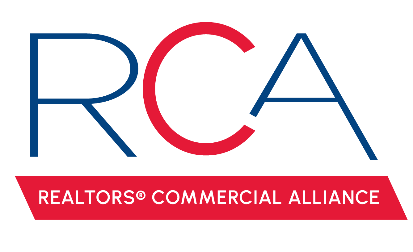 MINUTESREALTORS® Commercial Alliance2023 Planning SessionWednesday, June 8, 2023Welcome & Introductions: Todd Trahan, President called the meeting to order.Approval of Minutes: A MOTION was made and seconded to approve minutes from the May 3rd, 2023 meeting. MOTION CARRIEDLACDB Update:Catylist PRO Training with Brython Cox on June 8th.  Board members took Brython to lunch following the training. Flex MLS Commercial Picture Rule Update:  Build to Suit Properties only require 1 photo of land. Acadiana Commercial Outlook: ACO Survey Results – 39 total responses. Responses were emailed to the board to review and read over.Todd Trahan drew names for $50 gift card (Evan Himmel), $25 gift card (Deedra Comeaux), and free admission to 2024 ACO (Allen Angers).$1,000 Outlay – Motion was made to split $250 per presenter to compensate for any expenses incurred preparing for their presentation. Motion was denied.  It was agreed that Todd Trahan, Caitlyn Williams, and Amber Parker meet with the 2023 Presenters to ask for a breakdown of expenses. The RCA will compensate them for any expenses incurred and use that amount to budget for 2024 expenses.  After meeting with the presenters we will discuss what will be needed for 2024 as far as presentation assistance from the RAA staff liaison. ACO Committee – 2024 ACO Committee will consist of Caitlyn Williams and the four presenters.  Meetings will begin ASAP to establish who the presenters will be and allow them time to build their own committees to assist them with gathering data for the 2024 presentations. 2023 Crawfish Boil: The board went over the attendance and financial report. It was decided that we will continue to do this event in 2024. CE for 2023:Commercial Mandatory scheduled for September 25th from 1-5 PM.Foundations to Success scheduled for October 2nd and 3rd.It was determined that tickets would be $100 for RCA members.3rd Quarter Social at La Fonda:The board elected for mid September timeframe. Elections/Nominations:The board discussed the current Secretary Treasurer position currently held by Clinton Sheperd who recently switched brokerages to a company that is not a member of the RAA.  The board elected to give Clinton until June 16th to figure out how he will proceed with membership in the RAA/RCA.  In the event Clinton does not join the RAA under his new brokerage, we will call a board meeting to nominate someone to fill the position for the remainder of the year. We will have four positions to elect this year:RCA President Elect (1 year term)Secretary Treasurer (2 year term)Two Members-At-Large (1 & 2 year terms)David Gleason to be the LACDB chair for 2024.Next Board Meeting: The next RCA Board Meeting will be on August 3rd at 11:30 a.m. in the RAA Training Room. With no other business to discuss the meeting was adjourned. 